ČESKÁ REPUBLIKA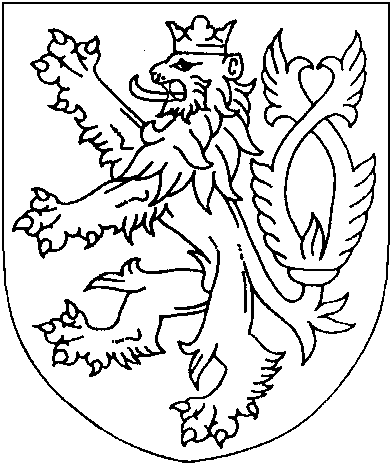 ROZSUDEKJMÉNEM REPUBLIKY
(anonymizovaný opis)Okresní soud v Pelhřimově rozhodl samosoudkyní JUDr. Alenou Jírů ve věcinezletilé:	[osobní údaje nezletilé]t.č. [příjmení] domov [obec]zastoupena opatrovníkem [územní celek]dítě rodičů:	[jméno] [příjmení], narozená dne [datum]trvale bytem [adresa]t.č. [ulice a číslo], [PSČ] [obec]	[jméno] [příjmení], narozený dne [datum]trvale bytem [adresa]t.č. [stát. instituce], [anonymizována dvě slova] [spisová značka], [PSČ] [obec] [anonymizována dvě slova]za účasti:	Okresní státní zastupitelství Pelhřimovo zbavení rodičovské odpovědnosti matky,takto:Soud zbavuje matku [jméno] [příjmení], narozenou dne [datum], rodičovské odpovědnosti k nezletilé [celé jméno nezletilé], narozené [datum].Žádný z účastníků nemá právo na náhradu nákladů řízení.Odůvodnění:1. Otec podal návrh na zbavení rodičovské odpovědnosti matky, která dovolila cizímu člověku, aby tloukl její vlastní dítě.2 0 P 30/20162. Matka se k návrhu otce nevyjádřila.3. Z opatrovnického spisu nezletilé [křestní jméno nezletilé], který je veden u Okresního soudu v Pelhřimově pod sp.zn. 0 P 30/2016, soud mimo jiné zjišťoval, že rozsudkem tohoto soudu ze dne 13. 5. 2020 č.j. 0 P 30/2016-129, který nabyl právní moci dne [datum], byla nařízena ústavní výchova nezletilé [křestní jméno nezletilé] v Dětském domově [obec], když předtím byla do tohoto zařízení zatímně svěřena usnesením ze dne 3. 4. 2020 č.j. 0 P 30/2016-102. Nezletilá byla na základě předběžného opatření vydaného podle § 452 z.ř.s. dne [datum] předána do péče DDÚ [obec] z obavy o zdraví a život nezletilé [křestní jméno nezletilé], která byla trestána přítelem matky kovovou tyčí, vařečkou. V té době bylo dáno důvodné podezření na to, že v rodině dochází k násilnému chování vůči nezletilé. Toto předběžné opatření bylo opakovaně prodlužováno.4. Rodičovská odpovědnost ve smyslu ust. § 858 o.z. zahrnuje povinnosti a práva rodičů, která spočívají v péči o dítě, zahrnující zejména péči o jeho zdraví, jeho tělesný, citový, rozumový a mravní vývoj, v ochraně dítěte, v udržování osobního styku s dítětem, zajišťování jeho výchovy a vzdělání, v určení místa jeho bydliště, v jeho zastupování a spravování jeho jmění. Vzniká narozením dítěte a zaniká, jakmile dítě nabude plné svéprávnosti. Trvání a rozsah rodičovské odpovědnosti může změnit jen soud. Podle § 859 o.z. vyživovací povinnost a právo na výživné nejsou součástí rodičovské odpovědnosti. Jejich trvání nezávisí na nabytí zletilosti ani svéprávnosti.5. Podle § 871 odst. 1 o.z. zneužívá-li rodič svoji rodičovskou odpovědnost nebo její výkon anebo svoji rodičovskou odpovědnost nebo její výkon závažným způsobem zanedbává, soud jej rodičovské odpovědnosti zbaví.6. V daném případě je z opatrovnického spisu nezletilé [křestní jméno nezletilé] zřejmé, že matka v současné době rodičovskou odpovědnost nevykonává, o nezletilou neprojevuje žádný zájem, což potvrdila zpráva [příjmení] domova [obec] i sama nezletilá, jejíž stanovisko bylo zjišťováno v průběhu řízení soudem. Také z protokolu Magistrátu města České Budějovice ze dne [datum] je zřejmé, že matka se opakovaně stěhuje, vyjádřila souhlas s tím, aby nezletilá byla v hostitelské péči. Uvedla, že nemá o žádnou formu komunikace s nezletilou zájem, pokud jí [křestní jméno nezletilé] napíše, odepíše jí.7. Na základě těchto skutečností soud dospěl k závěru, že matka v současné době rodičovskou odpovědnost vůči nezletilé [křestní jméno nezletilé] nevykonává, ani, jak vyplývá z jejího sdělení Magistrátu města České Budějovice, o tuto neprojevuje žádný zájem. Za této situace, kdy matka bez závažného důvodu svou rodičovskou odpovědnost vůči nezletilé [křestní jméno nezletilé] nevykonává, o nezletilou neprojevuje opravdový zájem, soud ji ve smyslu ust. § 871/1 o.z. rodičovské odpovědnosti k nezletilé zbavil.8. O náhradě nákladů řízení soud rozhodoval podle § 23 z.ř.s., když neshledal okolnosti odůvodňující náhradu nákladů účastníkům přiznat.Poučení:Proti tomuto rozsudku lze podat odvolání do 15ti dnů ode dne jeho doručení ke Krajskému soudu v Českých Budějovicích – pobočka Tábor, prostřednictvím Okresního soudu v Pelhřimově.Pelhřimov 20. ledna 2021Službu konající soudce
soudce